            РЕПУБЛИКА СРБИЈАМИНИСТАРСТВО ФИНАНСИЈА             ПОРЕСКА УПРАВА   Број: 000-404-01-00288/2019-K0123         Дана: 17.07.2019. године                     БеоградНа основу члана члана 116. Закона о јавним набавкама («Службени гласник РС», бр. 124/2012, 14/2015, 68/2015), Министарство финансија, Пореска управа, Централа објављује:            ОБАВЕШТЕЊЕ О ЗАКЉУЧЕНОМ УГОВОРУна основу Оквирног споразума из отвореног поступка централизоване јавне набавке je превозних средстава, број 12/2019, Управе за заједничке послове републичких органаНазив наручиоца:Министарство финансија, Пореска управаАдреса наручиоца:Београд, Саве Машковића 3-5Интернет страница наручиоца:www.purs.gov.rs/javne-nabavkeВрста наручиоца:Орган државне управеВрста поступка јавне набавке:Отворени поступак – централизована јавна набавка превозних средстава, број 12/2019, који је спровела Управа за заједничке послове републичких органа.Врста предмета:ДобраОпис предмета набавке, назив и ознака из општег речника набавке:Набавка превозних средстава, Партија 3 - Путничко возило радне запремине  од 1401 cm³ до 1600 cm³, снаге мин. 110 kw. Назив и ознака из општег речника: 34110000 - Путнички аутомобилиБрој добављача са којим је споразум закључен:1Датум закључења и период важења оквирног споразума:- 13.06.2019. године- 1 годинaКритеријум за доделу уговора:Економски најповољнија понудаУговорена вредност:8.923.000,00 динара, без ПДВ.Датум доношења одлуке о закључењу оквирног споразума.15.05.2019. године.Датум закључења уговора:15.07.2019. године.Основни подаци о Продавцу:Предузеће за производњу, промет, туризам и услуге export-import „АУТО ЧАЧАК“ Д.О.О. Чачак, Коњевићи бб, ПИБ 101107896, матични број 07649746Период важења уговора:До истека гарантног периода.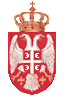 